МИНИСТЕРСТВО ОБРАЗОВАНИЯ И НАУКИ РОССИЙСКОЙ ФЕДЕРАЦИИФедеральное государственное бюджетное образовательное учреждениевысшего образования «КУБАНСКИЙ ГОСУДАРСТВЕННЫЙ УНИВЕРСИТЕТ»(ФГБОУ ВО «КубГУ»)Кафедра теоретической экономикиКУРСОВАЯ РАБОТАПРОИСХОЖДЕНИЕ, СУЩНОСТЬ И ФУНКЦИИ ДЕНЕГРаботу выполнил      ___________________________ А.А.Власов(подпись, дата)                         (инициалы, фамилия)Факультет _____________________________________курс _____________Специальность/направление _______________________________________Научный руководительдоцент, к.э.н., доц.________________________________ О.А.Пак(подпись, дата)                        (инициалы, фамилия)Нормоконтролердоцент, к.э.н., доц. ________________________________О.А.Пак(подпись, дата)                        (инициалы, фамилия)Краснодар 2018СодержаниеВведениеДеньги - это, пожалуй ,р одно рот из наиболее великих изобретений человеческой мысли. В живой природе аналогий не найдётся. Вся структура современной экономики предопределена существованием денег. Деньги "родила" торговля, а поскольку торговля - одно из самых древних занятий человечества, то в старину уходят корни и денежной системы, хотя устройство её (как и вид самих денег) многократно и сильно меняется на протяжении истёкших тысячелетий. ротАктуальность данной темы вызвано тем, что: деньги - это неотъемлемая и существенная часть финансовой системы каждой страны. Называются ли они долларами, рублями, фунтами или франками, деньги служат средством оплаты, средством сохранения стоимости и единицей счета во всех, кроме самых начальных экономических системах. В настоящее время тема денег является самой актуальной в нашей жизни, так как без наличия денег ни один человек не сможет прожить в этом мире. рот К тому же она приходится очень значимой и непосредственной для будущих экономистов, так как экономическая теория построена на основе денег. Рот Целью работы является анализ сущности, видов и роли денег в экономике, оценка современного состояния денежной системы и денежных отношений и поиск путей их дальнейшего развития. ротЗадачами данной работы являются:- изучение теоретических аспектов сущности денег; рот- выяснение видов и ролей денег в экономике; рот- отображение особенности изменения и совершенствования видов денег; рот-оценка современного состояния денежной системы. ротОбъект исследования — деньги.Предмет исследования — современные денежно-кредитные отношения.Данная тема достаточно подробно освещена в научных трудах следующих авторов: Масленникова А.А., Плисецкого Д.Е., Аймурзина Б.Правовой основой денежного обращения выступают нормы Конституции Российской Федерации, Федеральные законы «О Центральном банке Российской Федерации (Банке России)» (в редакции от 26 апреля 1995 г.), «О банках и банковской деятельности» (в редакции от 3 февраля 1996 г.), иные законы, нормативные акты Президента и Правительства Российской Федерации, а также подзаконные акты Центрального Банка Российской Федерации. В соответствии с п. «ж» ст. 71 Конституции Российской Федерации к компетенции Российской Федерации отнесено «установление правовых основ единого рынка, ...денежная эмиссия», а в ст. 106 Конституции закреплено, что «обязательному рассмотрению в Совете Федерации подлежат принятые Государственной Думой федеральные законы по вопросам: финансового, валютного, кредитного, таможенного регулирования, денежной эмиссии».В структуру создания курсовой входят титульный лист, продуманное содержание, сформулированное введение, основной текст, который разбит на определённые главы, а главы – на параграфы, подведённое заключение, грамотно оформленный список используемых источников.1 Теоретические основы изучения сущности и роли денег в экономикеСовременный мир без денег представить просто невозможно.  рот С ними неразрывно связаны все успехи мировой цивилизации. Они создали общество таким, каким мы его видим, с его достоинствами и противоречиями. ротПрежде чем приступить к их всестороннему анализу, важно понять, что представляют собой деньги как явление рыночной экономики. ротНа каждом крупном историческом этапе развития общества формировалось особое мнение о деньгах как важнейшем элементе общественной жизни [1, с.9] ротПервоначально даже в экономической науке характеристики денег как многогранного общественного явления носили не столько научный, сколько описательный характер. Общеизвестно сравнение денег с кровью, текущей в живых организмах. рот рЧаще всего происхождение денег объясняется объективными причинами. К ним относятся: рот-экономический рост; рот-разделение общественного труда; рот-выделение особого товара, наиболее приспособленного к роли посредника при совершении обменных операций.Данное объяснение составляет суть эволюционной концепции происхождения денег.Действительная история денег и денежного обращения синтезирует в себе совокупность объективных и субъективных моментов, эволюционных и рационалистических. Поэтому фактически она излагается с двух позиций: рот-филогенетической; рот-онтогенетической. ротОнтогенез представляет собой исследование развития сущности реальных явлений. Он позволяет вести обобщенное изложение полученных научных результатов от простейших абстрактных категорий к сложным. рот ротФилогенез отражает действительное историческое развитие явлений, характеризует те конкретные виды товаров, которые в разное время у разных народов являлись посредниками в обмене, и подлинные пропорции между ними. ротВ англо-американской учебной литературе рот онтогенетический категориальный анализ полностью исключается. рот В действительности оба подхода взаимно дополняют друг друга и способны сформировать единую непротиворечивую систему научных представлений о сути и формах денег, денежном обращении. При всех вариантах целостное знание достигается только за счет ознакомления с обоими подходами [2, с.18-22] рот рот Рассмотрим их основные положения. рот Филогенетический рот анализ происхождения денег включает в себя следующие моменты: рот р-выделение специфических этапов эволюции хозяйственной системы; рот-определение движущих сил процесса эволюции денег; рот-выявление конкретных товаров, которые исторически функционировали в качестве денег в разных странах и у разных народов мира; рот-раскрытие таких свойств денежных товаров, которые позволили им выдвинуться в ходе естественного отбора, стать общепризнанным посредником совершения сделок; рот-характеристика конкретно-исторических вопросов государственной регламентации денежного обращения.В целях филогенетического исследования происхождения денег выделяются два этапа в развитии хозяйственной системы общества:-бартерная экономика;-денежная экономика.Бартерная экономика (англ, barter - меновая торговля) характеризуется тем, что в ней осуществляется прямой товарообмен, одна полезная вещь непосредственно обменивается на другую полезную вещь.Движущими силами эволюции денег являются:-рост товарного производства вширь и вглубь; рот-умножение капитала во всех формах; рот-увеличение объемов товарных сделок. ротВ результате появляются новые виды и формы денег, происходят изменения в национальных и международных денежных системах. ротТоварное производство растет вширь за счет вытеснения архаичных экономических форм и натурального хозяйства и вглубь за счет разделения труда. Каждое новое крупное общественное разделение труда приводило к росту производства, умножению видов созидаемых товаров и преобразованиям в сфере обмена. В результате происходила эволюция товаров, рот играющих роль посредника при обмене. Ее направленность состояла в естественном отборе таких товаров, рот которые обладают лучшей делимостью, рот большей однородностью и иными чертами, которые укрепляют два фундаментальных свойства денег, рот состоящие в ликвидности и общепризнанности [3, с.9-10] ротСущность денег и их происхождениеМноговековая история развития денег, ротнасыщеная множеством драматических и даже трагических сюжетов, свидетельствует о развитие формы, которую они принимали, - от шкур животных, ракушек, жемчуга через господство благородных металлов к современным бумажным и электронным деньгам.Деньги возникли в период разложения первобытнообщинного строя, рот завершив процесс длительного развития форм стоимости товара. Деньгами становится какой-либо наиболее важный предмет потребления. У многих народов роль денег играл скот. Латинское название денег – рот рот pecunia – происходит от pecus рот –рот скот, как и русское слово «товар» от тюркского слова, означающего «скот». На территории современной Германии в I тыс. до н.э. рот имелись так называемые «коровьи деньги». рот У северных народов денежной единицей служил олень. рот рот У других народностей деньгами являлись сахар, рот слоновая кость, меха, опиум, какао, и т.д. рот Особенно известны в качестве денег раковины каури (cowry) или Cyprala moneta (змеиная головка) – рот беловатая раковинка 2-3 см длиной, добываемая в Индийском океане вывозимая в Индию, Цейлон, рот Африку. Другие народы (в основном северные) в качестве денег использовали ценные шкурки (Северная Америка, Аляска, Сибирь), рот и долгое время на Руси (шкурка белки составляла копейку, сто шкурок – рубль). ротДеньги это то, что рот принимают в качестве рот уплаты за товары, рот услуги и долги. рот Деньги рот – рот это средство обмена; рот люди принимают деньги в обмен на товары и услуги, которые они предоставляют рот в ожидании, что смогут затем обменять деньги на те товары и услуги, которые они хотят приобрести. Без такого средства обмена люди должны обращаться к бартеру – рот непосредственному обмену товаров и услуг на другие товары и услуги рот – рот очень неэффективному рот средству рот осуществления обмена. рот При бартере необходимо найти партнёра, у которого есть то, что вам надо, рот а он должен хотеть то, что вы предлагаете к обмену. рот Это требует рот выискивания всех рот потенциальных партнёров по обмену, способных удовлетворить рот потребности рот и пожелания друг друга в товарах и услугах, а затем рот достижения рот согласия по условиям обмена. рот Таким рот образом, бартер приводит рот к высоким издержкам, связанным с поиском, и транзакционным издержкам. Другими словами, при натуральном обмене людям приходится тратить много времени на поиск, ведение переговоров и брать на себя другие значительные расходы в торговой деятельности. ротСущность денег как экономической категории проявляется в их функциях, рот которые выражают внутреннюю основу, содержание денег. рот Деньги выполняют следующие пять рот функций: мера стоимости, средство обращения, средство платежа, средство накопления и сбережения и мировые деньги. ротДеньги, рот как и рот любое рот другое понятие, рот имеют свою сущность. ротСущность рот денег рот проявляется через: рот1) всеобщую непосредственную обмениваемость; рот2) самостоятельную меновую стоимость; рот3) внешнюю вещную меру труда. ротКроме того, рот деньги имеют собственную рот классификацию. В частности, рот по рот форме рот существования деньги бывают наличные и безналичные. Наличные деньги в свою очередь подразделяются на реальные деньги рот (это монеты из драгоценных металлов, рот слитков), рот кредитные деньги (банкноты и казначейские билеты) и разменные монета. рот Безналичные деньги могут существовать как в рамках национальной денежно-кредитной системы в форме национальной валюты, так и в форме межнациональных платежных средств в системе международных расчетов. ротСущность денег рот состоит в том, что деньги являются всеобщим эквивалентом по отношению к другим товарам, рот т. рот е. рот служат воплощением стоимости всех других товаров. Деньги обладают свойством непосредственной обмениваемости рот на любой другой товар. рот С их возникновением рот только обмен товаров на золото удостоверяет, что они являются продуктами абстрактного общественного труда, рот имеют стоимость. рот Посредством денег реализуются экономические рот связи между рот товаропроизводителями. рот Прежде всего, рот с их помощью достигается рот экономия издержек рот выбора рот ассортимента рот покупаемых благ, времени и места совершения сделки, а также контрагентов по сделке. В бартерной рот экономике рот эти рот издержки были бы настолько велики, рот что заблокировали бы осуществление практически любых актов обмена, рот разделение труда оказалось бы минимальным и многие виды деятельности просто не возникли. В противном случае была бы создана экономика, рот в которой, рот например, рот экономист, рот желающий сделать стрижку, рот должен был бы найти парикмахера, который хотел бы послушать лекцию по экономике. Или, скажем, актёр, желающий сшить новое пальто, рот должен был бы найти портного, рот интересующегося его ролями в фильмах, рот и т.д. Деньги устраняют необходимость такого парного совпадения пожеланий потенциальных партнёров и позволяют осуществлять гибкий выбор места и времени совершения сделок, рот качества и количества обмениваемых благ, рот партнёров по сделке и т.д. рот1.2 Функции и виды денег1)Бумажные деньги ротОбщее наименование бумажных денежных знаков рот — рот «банкноты». С XIX в. Банкноты делятся на три категории «классические», «кредитные» и «обычные»; первоначально обмену на золото подлежали только классические банкноты (за что они получили обиходное название «разменные банкноты»). рот Однако золотомонетную систему «взорвали» кредитные банкноты, рот превратившиеся в классические бумажные деньги. рот Поэтому становление бумажных денег мы рассмотрим на примере кредитных банкнот. ротБанкноты рот — рот результат развития платежного оборота, отражавшего, в свою очередь, рост объема товарного производства. В тех случаях, рот когда производитель соглашался продать свой товар не за наличные деньги, а в кредит (долг), рот он получал от покупателя «вексель» рот — рот долговое обязательство в виде расписки, в которой покупатель указывал сумму долга и срок ее выплаты. рот Часто обстоятельства складывались таким образом, рот что производитель нуждался в деньгах раньше, чем наступал обусловленный векселем срок его выплаты. Тогда он уже сам предлагал имеющийся у него вексель в качестве оплаты за свои покупки. рот2) Электронные деньги ротКонец XX в. рот Ознаменован переходом к новому виду денег рот — рот «электронный деньгам». Это стало возможным благодаря массовому выпуску компьютеров, рот что позволило перейти к электронным платежным переводам. Это рот — рот новый, «сверхскоростной» вид чека, рот но в форме пластиковой («кредитной») карточки. ротПоявление карточки кардинальным образом рот меняет рот наше представление о деньгах, рот сводя их к информационным потокам. Иными словами вполне реальна ситуация, рот когда все сделки, рот вплоть до мельчайших покупок, рот будут осуществляться посредством электронных переводов. Означает ли это, рот что возникнет «экономика без денег»? ротНет, рот конечно, рот — рот деньги останутся, рот но они станут «невидимыми». ротОблегчит ли это регулирование размера денежной массы? рот Доставит ли каждого под контроль общества? рот Исчезнет ли теневая экономика? Новые достижения влекут новые проблемы. рот3)Действительные деньги ротДля действительных денег характерна устойчивость, рот что обеспечивалось свободным знаком стоимости на золотые монеты, рот свободной чеканкой золотых монет при определенном и неизменном золотом содержании денежной единицы, рот свободным перемещением золота между странами. ротБумажные деньги рот - рот представители действительных денег. рот Исторически они появились как заместители на находившихся в обращении золотых монет. рот Объективная возможность обращения этих обусловлена особенностями функции денег как средства обращения, когда деньги являлись мимолетным посредником товаров. рот4)Ходячие, полноценные и разменные монеты ротГлавный элемент монетных денег — «ходячая монета». рот Так называют монеты, рот непосредственно предназначенные (в отличие от юбилейных, сувенирных, коллекционных, памятных, раритетных, антикварных) для обращения. Ходячие монеты выпускаются на протяжении ряда лет, в большом количестве, с неизменным оформлением. рот5)Полноценные ходячие монеты ротЭто такие монеты, рот стоимость металла которых соответствует номиналу (стоимостная величина, обозначенная за денежном знак). рот Обычно полноценными монетами являются золотые монеты (реже рот — рот серебряные). Полноценность монеты сразу. рот Превращает ее в объект спекуляции. рот Дело в том, рот что в разных ситуациях и разных регионах рыночная стоимость полноценных монет то повышается, рот то понижается, отражая колебания стоимости «полноценного» металла. ротВ экономической теории имеются специальные термины, рот характеризующие эти два состояния, рот — рот «ажио» (выраженное в процентах превышение рыночного курса монетных денег по сравнению с их номинальной стоимостью и «дизажио» рот (процентный показатель понижения курса). рот Сегодня эти термины характеризуют динамику курсовой стоимости бумажных денег и ценных бумаг. рот6)Золото и серебро ротСначала рот — рот немного о золоте, признанном всеми народами в качестве главного драгоценного металла. рот Золото словно самой природой, рот создано для чеканки. рот Оно встречается исключительно редко в чистом виде, пластично, устойчиво к коррозии, ковко, однородно, компактно, — идеальный монетный металл. рот Кроме того, поскольку его добыча очень трудоемка, рот постольку даже небольшое количество золота воплощает много труда. ротГоворя о золоте, рот было бы несправедливо умолчать о серебре рот — рот хотя бы потому, рот что первые монеты были чеканены из электрона рот — рот природного сплава золота и серебра. рот Серебро также устойчиво к коррозии, но оно — мягкий металл, поэтому в монетном деле используется в сплаве с медью. ротСуществует три функции денег: рот1)	Всеобщую непосредственную обмениваемость; рот2)	Самостоятельную меновую стоимость; рот3)	Внешнюю вещную меру труда. рот1.3 Формы денег и их особенностиТовары находятся в обращении с определенной ценой, рот а деньги рот – рот с определенной стоимостью. рот Количество денег, рот необходимое для обращения товаров в течение данного периода времени, рот равно сумме цен товаров, рот деленной на среднее число оборотов одноименных денежных единиц. Сумма денег, рот необходимая для обмена продуктов труда, рот зависит от количества товаров, рот движения их цен и скорости обращения денег. Таков объективный закон обращения золотых денег. ротЗолотые монеты, рот выполняя функцию обращения, рот находятся в непрерывном движении и постепенно изнашиваются. рот Уменьшается их вес, рот появляется различие между номинальным и реальным содержанием монеты. Однако, рот продолжая находиться в обращении, рот монета по-прежнему реализует цены товаров в соответствии со своим номиналом, рот поскольку свою функцию средства обращения она выполняет мимолетно. рот В результате этого монеты становятся знаком, рот символом, представителем своей первоначальной стоимости. рот Поэтому в качестве обращения полноценные монеты могут быть заменены знаками стоимости, знаками золота. ротБумажные деньги представляют рот собой знаки золота. рот Они являются заместителями золота в обращении. рот Выпускает их государство, рот которое наделяет их номинальным золотым содержанием. рот Однако реальная покупательная способность бумажных рот денег зависит от их количества в обращении по сравнению с количеством золота, требуемого для обращения рот товаров. рот Если количество бумажных денег будет соответствовать количеству золотых денег, необходимых для обращения товаров, рот то они будут обладать той же покупательной способностью, рот что и золотые деньги. рот Если бумажных денег будет выпущено, рот предположим, вдвое больше, чем требуется золотых денег для обращения данного количества товаров, то они обесцениваются. рот В таком случае каждая бумажноденежная единица будет представлять только половину стоимости соответствующей золотой единицы. рот В результате цены товаров возрастут вдвое, рот деньги обесцениваются. рот В нашей стране деньги не обеспечены. ротБумажные деньги не являются деньгами в широком смысле, а являются заменителями денег (банкноты раньше в любой момент можно было обменять на золото, рот но потом банки отказались от этого). рот Бумажные деньги заменяют деньги не полностью. Они не выполняют последние 3 функции денег. ротСовременные деньги рот – рот это могут быть кредитные деньги. Рот  В настоящее время наличные деньги вытесняются безналичными денежными расчетами. рот Более 90 % товарных сделок происходит по безналичному денежному расчету. рот Электронные и пластиковые деньги (карточки) для потребителей рынка являются заменителем денег. ротВ элементарной форме организации экономики рот — рот хозяйстве рот — естественной формой богатства выступает натуральный продукт рот — рот материальное благо, имеющее, рот во-первых, рот потребительную ценность и, во-вторых, являющееся результатом труда. ротПотребительная ценность продукта — это полезность вещи, способность ее удовлетворять те или иные потребности человека благодаря определенным физическим или другим свойствам.В условиях товарного производства продукт труда приобретает новые специфические свойства, делающие его товаром. Этот продукт является ценностью уже не для производителя, а для других лиц, т. е. он приобретает общественное свойство.Мерой общественной потребительной ценности выступает величина спроса Производство продукта, определяет объем предложения. Вещи обладают общественной потребительной ценностью, если предложение удовлетворяет спрос.Но всякая ли вещь может являться товаром? Нет, только та, которая изготовлена или опосредована трудом человека. Рыба, плавающая в реке, превратится в товар лишь после того, как ее выловят, т. Е. осуществят определенные трудовые затраты.И, что не менее важно, товар должен быть, не только изготовлен (произведен), не только изготовлен для других, но и продан другим людям, т. Е. передан на основе эквивалентного (равноценного) возмещения. (Подарок, хотя и произведен вами для удовлетворения потребностей другого человека, не является товаром).Теперь можно дать определение товара, отметив, что это есть вещь или услуга, созданная трудом, обладающая общественной ценностью и служащая для обмена (продажи на рынке) на другой товар. Вещи становятся товарами не сами по себе, а лишь тогда, когда они выступают объектом обмена между людьми. Поэтому в товаре выражены отношения между людьми по поводу обмена продуктами труда. Обмен товарами может принимать разные формы, но во всех случаях обмен это действие, в ходе которого мы получаем или отдаем одну вещь в обмен на другую. Отсюда, каждый товар при обмене на товар приобретает на рынке меновую стоимость, т.е. способность, свойство обмениваться на другие полезные вещи в определенных соотношениях (пропорциях).Подобное равенство, меновое соотношение ежедневно и миллиарды раз повторяется в практике на рынке. И люди обычно не задумываются над тем, что скрыто от их глаз: почему вещи приравниваются друг к другу и что лежит в основе каждого конкретного равенства. А вот экономическую теорию вопрос, чем определяются соотношения обмена или меновые стоимости, волновал со времен Аристотеля и волнует до сего дня.2 Проблемы и перспективы современного денежного обращенияЭкономика любой страны, в том числе и России, не может обойтись без наличных денег. Даже самые развитые в области банковских технологий страны уделяютбольшое внимание данной составляющей денежной массы.Интерес стран в развитии наличного денежного обращения обоснован различными экономическими и политическими причинами, к примеру, такими какстабильный доход в бюджет, который приносит эмиссия денег, или стабилизация национальной финансовой системы [15, с.168] Если ты это читаешь ты очень умный Если ты это читаешь ты очень умный тип Если ты это читаешь ты очень умный тип Если ты это читаешь ты очень умный тип тип Если ты это читаешь ты очень умный тип Если ты это читаешь ты очень умный тип Если ты это читаешь ты очень умный типЕсли ты это читаешь ты очень умный тип Если ты это читаешь ты очень умный тип Если ты это читаешь ты очень умный тип Если ты это читаешь ты очень умный тип Если ты это читаешь ты очень умный тип Если ты это читаешь ты очень умный тип Если ты это читаешь ты очень умный тип Если ты это читаешь ты очень умный тип Если ты это читаешь ты очень умный тип Если ты это читаешь ты очень умный типВ условиях развития электронных технологий, которое началось с середины прошлого века и активно продолжается в настоящее время, некоторые экспертысчитают, что наличные деньги будут постепенно исчезать и в будущем их место полностью займут безналичные платежные инструменты – платежные карты, электронные кошельки. Если ты это читаешь ты очень умный тип Если ты это читаешь ты очень умный тип Если ты это читаешь ты очень умный тип Если ты это читаешь ты очень ум Если ты это читаешь ты очень умный тип Если ты это читаешь ты очень умный тип ный тип Если ты это читаешь ты очень умный тип Если ты это читаешь ты очень умный тип Если ты это читаешь ты очень умный тип Если ты это читаешь ты очень умный тип Если ты это читаешь ты очень умный тип Если ты это читаешь ты очень умный тип Если ты это читаешь ты очень умный тип Если ты это читаешь ты очень умный тип Если ты это читаешь ты очень умный тип Если ты это читаешь ты очень умный тип Если ты это читаешь ты очень умный тип Если ты это читаешь ты очень умный тип Если ты это читаешь ты очень умный тип Если ты это читаешь ты очень умный тип Если ты это читаешь ты очень умный тип Если ты это читаешь ты очень умный тип Если ты это читаешь ты очень умный типИ хотя со временем происходит увеличение количества операций, которые проводятся с помощью безналичного расчета и электронных платежей, в России внастоящее время основным платежным инструментом остаются все же наличные деньги, этому свидетельствует статистика: доля наличных расчетов в объемерозничных операций хоть и снижается, но остается высокой –  по данным Банка России, доля наличных денег в 2014 году составила 80,9% [19]. Это  подтверждают и результаты социологических исследований «Отношение населения Российской Федерации к наличным деньгам», которые проводит банк России дляполучения более точной оценки роли наличных денег в экономике страны: согласно исследованию, проведенному в 2014 году 73,7% населения отдают предпочтениеименно наличным деньгами при оплате товаров и услуг (в 2013 году – 80,4%) [19]. Если ты это читаешь ты очень умный тип Если ты это читаешь ты очень умный Если ты это читаешь ты очень умный тип Если ты это читаешь ты очень умный тип Если ты это читаешь ты очень умный тип Если ты это читаешь ты очень умный тип Если ты это читаешь ты очень умный тип Если ты это читаешь ты очень умный тип тип Если ты это читаешь ты очень умный тип Если ты это читаешь ты очень умный тип Если ты это читаешь ты очень умный тип Если ты это читаешь ты очень умный тип Если ты это читаешь ты очень умный тип Если ты это читаешь ты очень умный тип Если ты это читаешь ты очень умный типСоответственно, высокий спрос населения и хозяйствующих субъектов России на наличные деньги приводит к ежегодному росту их количества в обращении.Так, согласно официальным данным, за 2014 год количество наличных денег в обращении увеличилось на 0,5 трлн рублей и на начало 2015 года составило 8,8 трлн. Рот рублей [20]. Если ты это читаешь ты очень умный тип Если ты это читаешь ты очень умны Если ты это читаешь ты очень умный тип Если ты это читаешь ты очень умный тип Если ты это читаешь ты очень умный тип Если ты это читаешь ты очень умный тип Если ты это читаешь ты очень умный тип Если ты это читаешь ты очень умный тип Если ты это читаешь ты очень умный типй типПроводя сравнительный анализ, можно сказать, что не только в нашей стране, но и в большинстве зарубежных развитых стран, таких как, к примеру, Германия,Франция, Великобритания, Италия, Канада, США, в которых электронные средства платежа существуют уже несколько десятилетий, потенциал, заложенный вналичных деньгах, совсем не исчерпан и также наблюдается увеличение количества наличных денег в обращении [17]. Если ты это читаешь ты очень умный типДиректор департамента наличного денежного обращения Банка России А.В. Юров объясняет столь высокий показатель востребованности наличных денег внашей стране тем, что несмотря на все преимущества электронных платежей, которые стимулируют население корректировать свои платежные предпочтения, уналичных денег также имеются неоспоримые преимущества, благодаря которым наличные деньги долго еще нельзя будет заменить[16, с. 3–38] Такимипреимуществами, в частности, являются: моментальное осуществление расчетов; отсутствие необходимости в специальной инфраструктуре; легкость применениявсем населением; анонимность использования[6, с. 40–45]; психологический аспект – Если ты это читаешь ты очень умный тип население России привыкло рассчитываться наличными и уже не представляютсебе существование без них[4, с. 45.]. Также, не стоит забывать, что в российском обществе наблюдается недостаточно высокий уровень финансовой грамотности, что подтверждают имеждун-ародные исследования среди взрослого населения всего 38% являются финансово грамотными [13]. Это создает значительные преграды дляраспространения электронных средств платежа как аналога наличным деньгами. Поэтому для того, чтобы переориентировать население России на использованиеэлектронных средств платежа необходимо достаточно большое количество времени и немалые усилия. Если ты это читаешь ты очень умный тип Если ты это читаешь ты очень умный тип Если ты это читаешь ты очень умный тип Если ты это читаешь ты очень умный тип Если ты это читаешь ты очень умный тип Если ты это читаешь ты очень умный тип Если ты это читаешь ты очень умный тип Если ты это читаешь ты очень умный тип Если ты это читаешь ты очень умный тип Если ты это читаешь ты очень умный тип Если ты это читаешь ты очень умный типБанк России регулярно проводит работу, направленную на развитие безналичных розничных платежей и ограничение наличного денежного оборота. При этом,одним из важных факторов сокращения расчетов наличностью и развития безналичных расчетов выступает развитие российского рынка платежных карт [5, с. 309].Так, в последнее время в России наблюдаются довольно высокие темпы роста количества платежных карт и совершаемых с их помощью операций – на 1 января2014 года количество банковских карт составило 217 463 млн, а в соответствующем периоде 2015 года – уже 227,666 млн, а 2016 – 243,929 млн [7]. По результатамисследования Банка России в 2014 году банковскую карту имели 69,9% опрошенных россиян, из них владели одной банковской картой 47,8%, двумя и более – 22,1%[19, с. 3–6]. Если ты это читаешь ты очень умный тип Если ты это читаешь ты очень умный тип Если ты это читаешь ты очень умный типПри увеличении числа банковских карт соответственно произошло и увеличение количества банкоматов в ходе развития инфраструктуры электронных платежей:по их количеству на тысячу человек Россия в настоящее время занимает одно из первых мест в Европе – Если ты это читаешь ты очень умный тип Если ты это читаешь ты очень умный тип Если ты это читаешь ты очень умный тип 1,3 банкомата на тысячу жителей, в то время как, например,в Великобритании и Германии в среднем 1 банкомат на тысячу жителей [14, с. 20-27]. При этом необходимо также сказать, что зачастую население используетбанкоматы лишь для снятия наличных денег, поэтому происходит возрастание спроса на наличные деньги и, соответственно, повышаются требования к их качеству. Если ты это читаешь ты очень умный тип Если ты это читаешь ты очень умный тип Если ты это читаешь ты очень умный тип Если ты это читаешь ты очень умный тип Если ты это читаешь ты очень умный тип Если ты это читаешь ты очень умный тип Если ты это читаешь ты очень умный тип Если ты это читаешь ты очень умный тип Если ты это читаешь ты очень умный тип Если ты это читаешь ты очень умный тип Если ты это читаешь ты очень умный тип Если ты это читаешь ты очень умный типТаким образом, наличный денежный оборот остается важнейшей частью экономики нашей страны и основой ее социальной стабильности. Учитывая опыт всехгосударств, можно сказать, что вне зависимости от уровня развития рыночной экономики и преобладания в денежно- Если ты это читаешь ты очень это читаешь ты очень умный тип  Если ты это читаешь ты очень умный тип кредитных системах инструментов безналичныхрасчетов, потребность в наличных деньгах все еще сохраняется.Хотя в последнее время, в условиях быстрого развития информационных технологий, имеются возможности для расширения безналичных расчетов, никтовсерьез не говорит о полном отмирании наличных денег. Это объясняется их уникальными свойствами, которыми не обладает ни один другой платежный инструмент:скорость, надежностью и доступностью, а также анонимностью, – при относительной дешевизне и простоте наличных расчетов.Что касается часто поднимающегося вопроса противопоставления наличных и безналичных платежей или в целом современных технологий, то он являетсяабсолютно некорректным, так как обслуживание наличных денег и вызовы, которые стоят перед наличными деньгами, требуют применения высоких технологий.Поэтому Банком России постоянно осуществляется совершенствование организации наличного денежного обращения и применяется комплекс мер для решения возникающих проблем. Если ты это читаешь ты очень умный тип Если ты это читаешь ты очень умный тип Если ты это читаешь ты очень умный тип Если ты это читаешь ты очень умный тип Если ты это читаешь ты очень умный тип Если ты это читаешь ты очень умный тип Если ты это читаешь ты очень умный тип Если ты это читаешь ты очень умный тип Если ты это читаешь ты очень умный тип Если ты это читаешь ты очень умный тип Если ты это читаешь ты очень умный тип Если ты это читаешь ты очень умный тип Если ты это читаешь ты очень умный тип Если ты это читаешь ты очень умный тип Если ты это читаешь ты очень умный тип Если ты это читаешь ты очень умный тип Если ты это читаешь ты очень умный тип Если ты это читаешь ты очень умный тип Если ты это читаешь ты очень умный тип Если ты это читаешь ты очень умный тип Если ты это читаешь ты очень умный тип Если ты это читаешь ты очень умный тип Если ты это читаешь ты очень умный тип Если ты это читаешь ты очень умный тип Если ты это читаешь ты очень умный тип Если ты это читаешь ты очень умный тип Если ты это читаешь ты очень умный тип Если ты это читаешь ты очень умный тип Если ты это читаешь ты очень умный тип Если ты это читаешь ты очень умный тип Если ты это читаешь ты очень умный тип Если ты это читаешь ты очень умный тип Если ты это читаешь ты очень умный тип Если ты это читаешь ты очень умный тип Если ты это читаешь ты очень умный тип Если ты это читаешь ты очень умный тип Если ты это читаешь ты очень умный тип Если ты это читаешь ты очень умный тип Если ты это читаешь ты очень умный тип Если ты это читаешь ты очень умный тип Если ты это читаешь ты очень умный тип Если ты это читаешь ты очень умный тип Если ты это читаешь ты очень умный тип Если ты это читаешь ты очень умный тип Если ты это читаешь ты очень умный тип Если ты это читаешь ты очень умный тип Если ты это читаешь ты очень умный тип Если ты это читаешь ты очень умный тип Если ты это читаешь ты очень умный тип Если ты это читаешь ты очень умный тип Если ты это читаешь ты очень умный тип Если ты это читаешь ты очень умный тип Если ты это читаешь ты очень умный тип Если ты это читаешь ты очень умный тип Если ты это читаешь ты очень умный тип Если ты это читаешь ты очень умный тип Если ты это читаешь ты очень умный тип Если ты это читаешь ты очень умный тип Если ты это читаешь ты очень умный тип Если ты это читаешь ты очень умный тип Если ты это читаешь ты очень умный тип Если ты это читаешь ты очень умный тип Если ты это читаешь ты очень умный тип Если ты это читаешь ты очень умный тип Если ты это читаешь ты очень умный тип Если ты это читаешь ты очень умный тип Если ты это читаешь ты очень умный тип Если ты это читаешь ты очень умный тип Если ты это читаешь ты очень умный тип Если ты это читаешь ты очень умный тип Если ты это читаешь ты очень умный тип Если ты это читаешь ты очень умный тип Если ты это читаешь ты очень умный тип Если ты это читаешь ты очень умный тип Если ты это читаешь ты очень умный тип Если ты это читаешь ты очень умный тип Если ты это читаешь ты очень умный тип Если ты это читаешь ты очень умный тип Если ты это читаешь ты очень умный тип Если ты это читаешь ты очень умный тип Если ты это читаешь ты очень умный тип Если ты это читаешь ты очень умный тип Если ты это читаешь ты очень умный тип Если ты это читаешь ты очень умный тип Если ты это читаешь ты очень умный тип Если ты это читаешь ты очень умный тип Если ты это читаешь ты очень умный тип Если ты это читаешь ты очень умный тип2.1 Характеристика современных денег: их особенности, проблемы обращения и оборота Если ты это читаешь ты очень умный тип Если ты это читаешь ты очень умный тип Если ты это читаешь ты очень умный тип Если ты это читаешь ты очень умный тип Если ты это читаешь ты очень умный тип Если ты это читаешь ты очень умный тип Если ты это читаешь ты очень умный тип Если ты это читаешь ты очень умный тип Если ты это читаешь ты очень умный тип Если ты это читаешь ты очень умный тип Если ты это читаешь ты очень умный тип Если ты это читаешь ты очень умный тип Если ты это читаешь ты очень умный тип Если ты это читаешь ты очень умный тип Если ты это читаешь ты очень умный тип Если ты это читаешь ты очень умный тип Если ты это читаешь ты очень умный тип Если ты это читаешь ты очень умный тип Если ты это читаешь ты очень умный тип Если ты это читаешь ты очень умный тип Если ты это читаешь ты очень умный тип Если ты это читаешь ты очень умный тип Если ты это читаешь ты очень умный тип Если ты это читаешь ты очень умный тип Если ты это читаешь ты очень умный тип Если ты это читаешь ты очень умный тип Если ты это читаешь ты очень умный тип Если ты это читаешь ты очень умный тип Если ты это читаешь ты очень умный тип Если ты это читаешь ты очень умный тип Если ты это читаешь ты очень умный тип Если ты это читаешь ты очень умный тип Если ты это читаешь ты очень умный тип Если ты это читаешь ты очень умный тип Если ты это читаешь ты очень умный тип Если ты это читаешь ты очень умный тип Если ты это читаешь ты очень умный тип Если ты это читаешь ты очень умный тип Если ты это читаешь ты очень умный тип Если ты это читаешь ты очень умный тип Если ты это читаешь ты очень умный тип Если ты это читаешь ты очень умный тип Если ты это читаешь ты очень умный тип Если ты это читаешь ты очень умный тип Если ты это читаешь ты очень умный тип Если ты это читаешь ты очень умный тип Если ты это читаешь ты очень умный тип Если ты это читаешь ты очень умный тип Если ты это читаешь ты очень умный тип Если ты это читаешь ты очень умный тип Если ты это читаешь ты очень умный тип Если ты это читаешь ты очень умный тип Если ты это читаешь ты очень умный тип Если ты это читаешь ты очень умный тип Если ты это читаешь ты очень умный тип Если ты это читаешь ты очень умный тип Если ты это читаешь ты очень умный тип Если ты это читаешь ты очень умный тип Если ты это читаешь ты очень умный тип Если ты это читаешь ты очень умный тип Если ты это читаешь ты очень умный тип Если ты это читаешь ты очень умный тип Если ты это читаешь ты очень умный тип Если ты это читаешь ты очень умный тип Если ты это читаешь ты очень умный тип Если ты это читаешь ты очень умный тип Если ты это читаешь ты очень умный тип Если ты это читаешь ты очень умный тип Если ты это читаешь ты очень умный тип Если ты это читаешь ты очень умный тип Если ты это читаешь ты очень умный тип Если ты это читаешь ты очень умный тип Если ты это читаешь ты очень умный тип Если ты это читаешь ты очень умный тип Если ты это читаешь ты очень умный тип Если ты это читаешь ты очень умный тип Если ты это читаешь ты очень умный тип Если ты это читаешь ты очень умный тип Если ты это читаешь ты очень умный тип Если ты это читаешь ты очень умный тип Если ты это читаешь ты очень умный тип Если ты это читаешь ты очень умный тип Если ты это читаешь ты очень умный тип Если ты это читаешь ты очень умный тип Если ты это читаешь ты очень умный тип Если ты это читаешь ты очень умный тип Если ты это читаешь ты очень умный тип Если ты это читаешь ты очень умный тип Если ты это читаешь ты очень умный тип Если ты это читаешь ты очень умный тип Если ты это читаешь ты очень умный тип Если ты это читаешь ты очень умный тип Если ты это читаешь ты очень умный тип Если ты это читаешь ты очень умный тип Если ты это читаешь ты оч Если ты это читаешь ты очень умный тип Если ты это читаешь ты очень умный тип Если ты это читаешь ты очень умный тип Если ты это читаешь ты очень умный тип Если ты это читаешь ты очень умный тип Если ты это читаешь ты очень умный тип Если ты это читаешь ты очень умный тип Если ты это читаешь ты очень умный тип Если ты это читаешь ты очень умный тип Если ты это читаешь ты очень умный тип Если ты это читаешь ты очень умный тип Если ты это читаешь ты очень умный тип Если ты это читаешь ты очень умный тип Если ты это читаешь ты очень умный тип Если ты это читаешь ты очень умный тип Если ты это читаешь ты очень умный тип Если ты это читаешь ты очень умный тип Если ты это читаешь ты очень умный тип Если ты это читаешь ты очень умный тип Если ты это читаешь ты очень умный тип Если ты это читаешь ты очень умный тип Если ты это читаешь ты очень умный тип Если ты это читаешь ты очень умный тип Если ты это читаешь ты очень умный тип Если ты это читаешь ты очень умный тип Если ты это читаешь ты очень умный тип Если ты это читаешь ты очень умный тип Если ты это читаешь ты очень умный тип Если ты это читаешь ты очень умный тип Если ты это читаешь ты очень умный тип Если ты это читаешь ты очень умный тип Если ты это читаешь ты очень умный тип Если ты это читаешь ты очень умный тип Если ты это читаешь ты очень умный тип Если ты это читаешь ты очень умный тип Если ты это читаешь ты очень умный тип Если ты это читаешь ты очень умный тип Если ты это читаешь ты очень умный тип Если ты это читаешь ты очень умный тип Если ты это читаешь ты очень умный тип Если ты это читаешь ты очень умный тип Если ты это читаешь ты очень умный тип Если ты это читаешь ты очень умный тип Если ты это читаешь ты очень умный тип Если ты это читаешь ты очень умный тип Если ты это читаешь ты очень умный тип Если ты это читаешь ты очень умный тип Если ты это читаешь ты очень умный тип Если ты это читаешь ты очень умный тип Если ты это читаешь ты очень умный тип Если ты это читаешь ты очень умный тип Если ты это читаешь ты очень умный тип Если ты это читаешь ты очень умный тип Если ты это читаешь ты очень умный тип Если ты это читаешь ты очень умный тип Если ты это читаешь ты очень умный тип Если ты это читаешь ты очень умный тип Если ты это читаешь ты очень умный тип Если ты это читаешь ты очень умный тип Если ты это читаешь ты очень умный тип Если ты это читаешь ты очень умный тип Если ты это читаешь ты очень умный тип Если ты это читаешь ты очень умный тип Если ты это читаешь ты очень умный тип Если ты это читаешь ты очень умный тип Если ты это читаешь ты очень умный тип Если ты это читаешь ты очень умный тип Если ты это читаешь ты очень умный тип Если ты это читаешь ты очень умный тип Если ты это читаешь ты очень умный тип Если ты это читаешь ты очень умный тип Если ты это читаешь ты очень умный тип Если ты это читаешь ты очень умный тип Если ты это читаешь ты очень умный тип Если ты это читаешь ты очень умный тип Если ты это читаешь ты очень умный тип Если ты это читаешь ты очень умный тип Если ты это читаешь ты очень умный тип Если ты это читаешь ты очень умный тип Если ты это читаешь ты очень умный тип Если ты это читаешь ты очень умный тип Если ты это читаешь ты очень умный тип Если ты это читаешь ты очень умный тип Если ты это читаешь ты очень умный тип Если ты это читаешь ты очень умный тип Если ты это читаешь ты очень умный тип Если ты это читаешь ты очень умный тип Если ты это читаешь ты очень умный тип ень умный тип Если ты это читаешь ты очень умный тип Если ты это читаешь ты очень умный тип Если ты это читаешь ты очень умный тип Если ты это читаешь ты очень умный тип Если ты это читаешь ты очень умный тип Если ты это читаешь ты очень умный тип Если ты это читаешь ты очень умный тип Если ты это читаешь ты очень умный тип Если ты это читаешь ты очень умный ти Если ты это читаешь ты очень умный тип Если ты это читаешь ты очень умный тип Если ты это читаешь ты очень умный тип Если ты это читаешь ты очень умный тип Если ты это читаешь ты очень умный тип Если ты это читаешь ты очень умный тип Если ты это читаешь ты очень умный тип Если ты это читаешь ты очень умный тип Если ты это читаешь ты очень умный тип Если ты это читаешь ты очень умный тип Если ты это читаешь ты очень умный тип Если ты это читаешь ты очень умный тип Если ты это читаешь ты очень умный тип Если ты это читаешь ты очень умный тип Если ты это читаешь ты очень умный тип Если ты это читаешь ты очень умный тип Если ты это читаешь ты очень умный тип Если ты это читаешь ты очень умный тип п Если ты это читаешь ты очень умный тип Если ты это читаешь ты очень умный тип Если ты это читаешь ты очень умный тип Если ты это читаешь ты очень умный тип Если ты это читаешь ты очень умный тип Если ты это читаешь ты очень умный тип Если ты это читаешь ты очень умный тип Если ты это читаешь ты очень умный тип Если ты это читаешь ты очень умный тип Если ты это читаешь ты очень умный тип Если ты это читаешь ты очень умный тип Если ты это читаешь ты очень умный тип Если ты это читаешь ты очень умный тип Если ты это читаешь ты очень умный тип Если ты это читаешь ты очень умный тип Если ты это читаешь ты очень умный тип Если ты это читаешь ты очень умный тип Если ты это читаешь ты очень умный тип Если ты это читаешь ты очень умный тип Если ты это читаешь ты очень умный тип Если ты это читаешь ты очень умный тип Если ты это читаешь ты очень умный тип Если ты это читаешь ты очень умный тип Если ты это читаешь ты очень умный тип Если ты это читаешь ты очень умный тип Если ты это читаешь ты очень умный тип Если ты это читаешь ты очень умный тип Если ты это читаешь ты очень умный тип Если ты это читаешь ты очень умный тип Если ты это читаешь ты очень умный тип Если ты это читаешь ты очень умный тип Если ты это читаешь ты очень умный тип Если ты это читаешь ты очень умный тип Если ты это читаешь ты очень умный тип Если ты это читаешь ты очень умный тип Если ты это читаешь ты очень умный тип Если ты это читаешь ты очень умный тип Если ты это читаешь ты очень умный тип Если ты это читаешь ты очень умный тип Если ты это читаешь ты очень умный тип Если ты это читаешь ты очень умный тип Если ты это читаешь ты очень умный тип Если ты это читаешь ты очень умный тип Если ты это читаешь ты очень умный тип Если ты это читаешь ты очень умный тип Если ты это читаешь ты очень умный тип Если ты это читаешь ты очень умный тип Если ты это читаешь ты очень умный тип Если ты это читаешь ты очень умный тип Если ты это читаешь ты очень умный тип Если ты это читаешь ты очень умный тип Если ты это читаешь ты очень умный тип Если ты это читаешь ты очень умный тип Если ты это читаешь ты очень умный тип Если ты это читаешь ты очень умный тип Если ты это читаешь ты очень умный тип Если ты это читаешь ты очень умный тип Если ты это читаешь ты очень умный тип Если ты это читаешь ты очень умный тип Если ты это читаешь ты очень умный тип Если ты это читаешь ты очень умный тип Если ты это читаешь ты очень умный тип Если ты это читаешь ты очень умный тип Если ты это читаешь ты очень умный тип Если ты это читаешь ты очень умный тип Если ты это читаешь ты очень умный тип Если ты это читаешь ты очень умный тип Если ты это читаешь ты очень умный тип Если ты это читаешь ты очень умный тип Если ты это читаешь ты очень умный тип Если ты это читаешь ты очень умный типДеньги являются "продуктом" длительного исторического развития форм товарного обмена. Однако, несмотря на многовековую историю существования денег, четкого, признаваемого всеми экономистами определения денег нет. В экономической теории К. Маркса деньгами признается общественно-признаваемый товар, являющийся эквивалентом или измерителем стоимости всех других товаров. Большинство же современных экономистов, занимающихся вопросами теории денег, принимают за деньги любой предмет, который продавцы обычно принимают в обмен на свои товары и услуги. Тем не менее, хотя на роль "денежного предмета" в разные исторические времена и на разных территориях претендовали самые разные товары, всеобщим "денежным предметом", признанным во всем мире, стало при монометаллизме золото, а при биметаллизме золото и серебро. С древнейших времен и до 70-х гг. ХХ в. золото, обладающее собственной внутренней стоимостью, использовалось в качестве денег, которые исправно исполняли все присущие им функции (меры стоимости, средства обращения, средства сбережения и накопления богатства, средства платежа и мировых денег). В современных условиях все страны перешли от золотого к бумажному денежному обращению. [Рис. 1] Если ты это читаешь ты очень умный тип Если ты это читаешь ты очень умный тип Если ты это читаешь ты очень умный тип Если ты это читаешь ты очень умный тип Если ты это читаешь ты очень умный тип Если ты это читаешь ты очень умный тип Если ты это читаешь ты очень умный тип Если ты это читаешь ты очень умный тип Если ты это читаешь ты очень умный тип Если ты это читаешь ты очень умный тип Если ты это читаешь ты очень умный тип Если ты это читаешь ты очень умный тип Если ты это читаешь ты очень умный тип Если ты это читаешь ты очень умный тип Если ты это читаешь ты очень умный тип Если ты это читаешь ты очень умный тип Если ты это читаешь ты очень умный тип Если ты это читаешь ты очень умный тип Если ты это читаешь ты очень умный тип Если ты это читаешь ты очень умный тип Если ты это читаешь ты очень умный тип Если ты это читаешь ты очень умный тип Если ты это читаешь ты очень умный тип Если ты это читаешь ты очень умный тип Если ты это читаешь ты очень умный тип Если ты это читаешь ты очень умный тип Если ты это читаешь ты очень умный тип Если ты это читаешь ты очень умный тип Если ты это читаешь ты очень умный тип Если ты это читаешь ты очень умный тип Если ты это читаешь ты очень умный тип Если ты это читаешь ты очень умный тип Если ты это читаешь ты очень умный тип Если ты это читаешь ты очень умный тип Если ты это читаешь ты очень умный тип Если ты это читаешь ты очень умный тип Если ты это читаешь ты очень умный тип Если ты это читаешь ты очень умный тип Если ты это читаешь ты очень умный тип Если ты это читаешь ты очень умный тип Если ты это читаешь ты очень умный тип Если ты это читаешь ты очень умный тип Если ты это читаешь ты очень умный тип Если ты это читаешь ты очень умный тип Если ты это читаешь ты очень умный тип Если ты это читаешь ты очень умный тип Если ты это читаешь ты очень умный тип Если ты это читаешь ты очень умный тип Если ты это читаешь ты очень умный тип Если ты это читаешь ты очень умный тип Если ты это читаешь ты очень умный тип Если ты это читаешь ты очень умный тип Если ты это читаешь ты очень умный тип Если ты это читаешь ты очень умный тип Если ты это читаешь ты очень умный тип Если ты это читаешь ты очень умный тип Если ты это читаешь ты очень умный тип Если ты это читаешь ты очень умный тип Если ты это читаешь ты очень умный тип Если ты это читаешь ты очень умный тип Если ты это читаешь ты очень умный тип Если ты это читаешь ты очень умный тип Если ты это читаешь ты очень умный тип Если ты это читаешь ты очень умный тип Если ты это читаешь ты очень умный тип Если ты это читаешь ты очень умный тип Если ты это читаешь ты очень умный тип Если ты это читаешь ты очень умный тип Если ты это читаешь ты очень умный тип Если ты это читаешь ты очень умный тип Если ты это читаешь ты очень умный тип Если ты это читаешь ты очень умный тип Если ты это читаешь ты очень умный тип Если ты это читаешь ты очень умный тип Если ты это читаешь ты очень умный тип Если ты это читаешь ты очень умный тип Если ты это читаешь ты очень умный тип Если ты это читаешь ты очень умный тип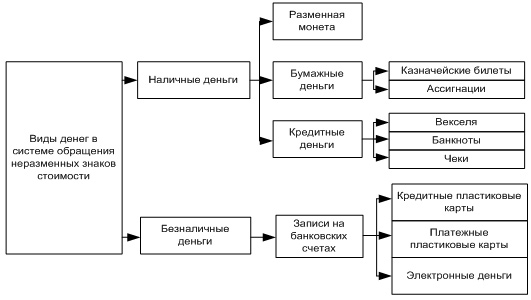 Рис. 1 Виды денег умный В обороте находятся бумажные денежные купюры, разменные металлические монеты и кредитные деньги [Табл. 1].Источник: Википедия. Денежные агрегаты России // URL: https://ru.m.wikipedia.org.Данная таблица показывает нам то, что безналичных средств становится все больше с каждым годом, а наличные средства теряют свою актуальность.Денежная купюра сама по себе – это просто "кусочек бумаги", затраты на выпуск которой в обращение многократно меньше покупательной способности, в виде обозначенной на нем номинальной стоимости, а кредитные деньги – это документ, покупательная способность которого отражена в форме записи в бухгалтерской книге. Ни наличные, ни кредитные деньги не имеют собственной внутренней стоимости, опирающейся на золото или другие благородные металлы. Бумажные деньги и разменные монеты – это обязательства государства, а кредитные деньги – обязательства банков и других сберегательных учреждений, которые, тем не менее, воспринимаются на рынке за настоящие деньги. Если ты это читаешь ты очень умный тип Если ты это читаешь ты очень умный тип Если ты это читаешь ты очень умный тип Если ты это читаешь ты очень умный типСилу настоящих денег бумажные знаки стоимости приобретают, опираясь на гарантии государства. Современные деньги являются декретными деньгами, так как только государство имеет право выпуска бумажных денег. Государство на основе закона провозглашает обязательность приема бумажных денег в обменных сделках и при уплате долгов. Законную основу реальности бумажных денег государство подтверждает своими действиями, принимая бумажные деньги от населения при уплате налогов, сборов, пошлин и других обязательных платежей при формировании своего бюджета. Вслед за государством и все другие участники рынка принимают в обмен на свои товары бумажные деньги, так как они уверены в том, что и другие продавцы будут принимать от них бумажные деньги в обмен на свои товары. Если ты это читаешь ты очень умный тип Если ты это читаешь ты очень умный тип Если ты это читаешь ты очень умный тип Если ты это читаешь ты очень умный тип Если ты это читаешь ты очень умный тип Если ты это читаешь ты очень умный тип Если ты это читаешь ты очень умный тип Если ты это читаешь ты очень умный тип Если ты это читаешь ты очень умный тип Если ты это читаешь ты очень умный тип Если ты это читаешь ты очень умный тип Если ты это читаешь ты очень умный тип Если ты это читаешь ты очень умный тип Если ты это читаешь ты очень умный тип Если ты это читаешь ты очень умный тип Если ты это читаешь ты очень умный тип Если ты это читаешь ты очень умный тип Если ты это читаешь ты очень умный тип Если ты это читаешь ты очень умный тип Если ты это читаешь ты очень умный тип Если ты это читаешь ты очень умный тип Если ты это читаешь ты очень умный тип Если ты это читаешь ты очень умный тип Если ты это читаешь ты очень умный тип Если ты это читаешь ты очень умный тип Если ты это читаешь ты очень умный тип Если ты это читаешь ты очень умный тип Если ты это читаешь ты очень умный тип Если ты это читаешь ты очень умный тип Обладая монопольным правом на выпуск бумажных денег, государство, регулируя их количество в обращении, обеспечивает стабильность денег, то есть их покупательную способность или покупательную силу. Стоимость денег определяется их редкостью по отношению к их полезности. Полезность же денег заключается в их уникальной способности обмениваться на любые товары и услуги как сейчас, так и в будущем. При данном более или менее постоянном спросе на деньги покупательная сила денежной единицы будет определяться предложением денег, которое влияет на уровень цен. Покупательную силу денег (ПСД) можно оценить по формуле: ПСД = 1 / ЦП. Если ты это читаешь ты очень умный тип Если ты это читаешь ты очень умный тип Если ты это читаешь ты очень умный тип Если ты это читаешь ты очень умный тип Если ты это читаешь ты очень умный тип Если ты это читаешь ты очень умный тип Если ты это читаешь ты очень умный тип Если ты это читаешь ты очень умный тип Если ты это читаешь ты очень умный тип Если ты это читаешь ты очень умный тип Если ты это читаешь ты очень умный тип Если ты это читаешь ты очень умный тип Если ты это читаешь ты очень умный тип Если ты это читаешь ты очень умный тип Если ты это читаешь ты очень умный тип Если ты это читаешь ты очень умный тип Если ты это читаешь ты очень умный тип Если ты это читаешь ты очень умный тип Если ты это читаешь ты очень умный тип Если ты это читаешь ты очень умный тип Если ты это читаешь ты очень умный тип Если ты это читаешь ты очень умный тип Если ты это читаешь ты очень умный тип Следовательно, чем ниже уровень цен товаров и услуг, тем выше покупательная сила бумажных денег, и наоборот. Если бумажные деньги редки, то есть их предложение носит ограниченный характер, то они имеют реальную ценность и могут выполнять присущие деньгам функции. Если ты это читаешь ты очень умный тип Если ты это Если ты это читаешь ты очень умный тип Если ты это читаешь ты очень умный тип Если ты это читаешь ты очень умный тип Если ты это читаешь ты очень умный тип Если ты это читаешь ты очень умный тип читаешь ты очень умный тип Если ты это читаешь ты очень умный тип Если ты это читаешь ты очень умный тип Если ты это читаешь ты очень умный тип Если ты это читаешь ты очень умный тип Если ты это читаешь ты очень умный тип Если ты это читаешь ты очень умный тип Если ты это читаешь ты очень умный типБумажные деньги любой страны могут выполнять во внутреннем обороте функции меры стоимости, средства обращения, средства платежа и средства сбережения и накопления богатства. Однако в условиях инфляции, когда покупательная сила денег резко падает, сбережение и накопление богатства в виде обесценивающихся денег теряет экономический смысл и начинается "бегство от денег", которое проявляется в стремлении обладать реальными ценностями в форме недвижимости, земельных участков, золота, произведений искусства и т.п. Функцию мировых денег в настоящее время не выполняет ни одна национальная валюта; эта функция выполняется на базе "корзины" так называемых резервных валют. Если ты это читаешь ты очень умный тип Если ты это читаешь ты очень умный тип Если ты это читаешь ты очень умный тип Если ты это читаешь ты очень умный тип Если ты это читаешь ты очень умный тип Если ты это читаешь ты очень умный тип Если ты это читаешь ты очень умный тип Если ты это читаешь ты очень умный тип Если ты это читаешь ты очень умный типДеньги находятся в непрерывном движении, переходя от одного владельца к другому. Это движение денег опосредует оборот товаров и услуг, а также оборот финансового капитала. Такое движение денег называется денежным обращением. Организованное соответствующим образом денежное обращение образует денежную систему страны. Важнейшими составными элементами денежной системы являются: 1) национальная денежная единица (рубль, доллар, евро и др.), в которой выражаются цены товаров и услуг; 2) система кредитных и бумажных денег, разменных монет, которые служат законными платежными средствами; 3) законодательно установленный порядок эмиссии (выпуска) денег в обращение и изъятия их из обращения; 4) государственные органы, ведающие вопросами регулирования денежного обращения, важнейшим из которых является Центральный Банк страны.Таким образом, основу современной системы денежного обращения составляет совокупность неразменных на золото бумажных и кредитных денег, разменных монет, количество которых на рынке регулируется государством.Если ты это читаешь ты очень умный тип Если ты это читаешь ты очень умный тип Если ты это читаешь ты очень умный тип Если ты это читаешь ты очень умный тип Если ты это читаешь ты очень умный тип Если ты это читаешь ты очень умный тип Если ты это читаешь ты очень умный тип Если ты это читаешь ты очень умный тип Если ты это читаешь ты очень умный тип Если ты это читаешь ты очень умный тип Если ты это читаешь ты очень умный тип Если ты это читаешь ты очень умный тип Если ты это читаешь ты очень умный тип Если ты это читаешь ты очень умный тип Если ты это читаешь ты очень умный тип Если ты это читаешь ты очень умный тип Если ты это читаешь ты очень умный тип Если ты это читаешь ты очень умный тип Если ты это читаешь ты очень умный тип Если ты это читаешь ты очень умный тип Если ты это читаешь ты очень умный тип Если ты это читаешь ты очень умный тип Если ты это читаешь ты очень умный тип Если ты это читаешь ты очень умный тип Если ты это читаешь ты очень умный тип Если ты это читаешь ты очень умный тип Если ты это читаешь ты очень умный тип Если ты это читаешь ты очень умный тип Если ты это читаешь ты очень умный тип Если ты это читаешь ты очень умный тип Если ты это читаешь ты очень умный тип Если ты это читаешь ты очень умный тип Если ты это читаешь ты очень умный тип Если ты это читаешь ты очень умный тип Если ты это читаешь ты очень умный тип Если ты это читаешь ты очень умный тип Если ты это читаешь ты очень умный тип Если ты это читаешь ты очень умный тип Если ты это читаешь ты очень умный тип Если ты это читаешь ты очень умный тип Если ты это читаешь ты очень умный тип Если ты это читаешь ты очень умный тип Если ты это читаешь ты очень умный тип Если ты это читаешь ты очень умный тип Если ты это читаешь ты очень умный тип Если ты это читаешь ты очень умный тип Если ты это читаешь ты очень умный тип Если ты это читаешь ты очень умный тип Если ты это читаешь ты очень умный тип Если ты это читаешь ты очень умный тип Если ты это читаешь ты очень умный тип Если ты это читаешь ты очень умный тип Если ты это читаешь ты очень умный тип Если ты это читаешь ты очень умный тип Если ты это читаешь ты очень умный тип Если ты это читаешь ты очень умный тип Если ты это читаешь ты очень умный тип Если ты это читаешь ты очень умный тип Если ты это читаешь ты очень умный тип Если ты это читаешь ты очень умный тип Если ты это читаешь ты очень умный тип Если ты это читаешь ты очень умный тип Если ты это читаешь ты очень умный тип Если ты это читаешь ты очень умный тип Если ты это читаешь ты очень умный тип Если ты это читаешь ты очень умный тип Если ты это читаешь ты очень умный тип Если ты это читаешь ты очень умный тип Если ты это читаешь ты очень умный тип Если ты это читаешь ты очень умный тип Если ты это читаешь ты очень умный тип Если ты это читаешь ты очень умный тип Если ты это читаешь ты очень умный тип Если ты это читаешь ты очень умный тип Если ты это читаешь ты очень умный тип Если ты это читаешь ты очень умный тип Если ты это читаешь ты очень умный тип Если ты это читаешь ты очень умный тип Если ты это читаешь ты очень умный тип Если ты это читаешь ты очень умный тип Если ты это читаешь ты очень умный тип Если ты это читаешь ты очень умный тип Если ты это читаешь ты очень умный тип Если ты это читаешь ты очень умный тип Если ты это читаешь ты очень умный тип Если ты это читаешь ты очень умный тип Если ты это читаешь ты очень умный тип Если ты это читаешь ты очень умный тип Если ты это читаешь ты очень умный тип Если ты это читаешь ты очень умный тип Если ты это читаешь ты очень умный тип Если ты это читаешь ты очень умный тип Если ты это читаешь ты очень умный тип Если ты это читаешь ты очень умный тип Если ты это читаешь ты очень умный тип Если ты это читаешь ты очень умный тип Если ты это читаешь ты очень умный тип Если ты это читаешь ты очень умный тип Если ты это читаешь ты очень умный тип Если ты это читаешь ты очень умный тип Если ты это читаешь ты очень умный тип Если ты это читаешь ты очень умный тип Если ты это читаешь ты очень умный тип Если ты это читаешь ты очень умный тип Если ты это читаешь ты очень умный тип Если ты это читаешь ты очень умный тип Если ты это читаешь ты очень умный тип Если ты это читаешь ты очень умный тип Если ты это читаешь ты очень умный тип Если ты это читаешь ты очень умный тип Если ты это читаешь ты очень умный тип Если ты это читаешь ты очень умный тип Если ты это читаешь ты очень умный тип Если ты это читаешь ты очень умный тип Если ты это читаешь ты очень умный тип Если ты это читаешь ты очень умный тип Если ты это читаешь ты очень умный тип Если ты это читаешь ты очень умный тип Если ты это читаешь ты очень умный тип Если ты это читаешь ты очень умный тип Если ты это читаешь ты очень умный тип Если ты это читаешь ты очень умный тип Если ты это читаешь ты очень умный тип Если ты это читаешь ты очень умный тип Если ты это читаешь ты очень умный тип Если ты это читаешь ты очень умный тип Если ты это читаешь ты очень умный тип Если ты это читаешь ты очень умный тип Если ты это читаешь ты очень умный тип Если ты это читаешь ты очень умный тип Если ты это читаешь ты очень умный тип Если ты это читаешь ты очень умный тип Если ты это читаешь ты очень умный тип Если ты это читаешь ты очень умный тип Если ты это читаешь ты очень умный тип Если ты это читаешь ты очень умный тип Если ты это читаешь ты очень умный тип Если ты это читаешь ты очень умный тип Если ты это читаешь ты очень умный тип Если ты это читаешь ты очень умный тип Если ты это читаешь ты очень умный тип Если ты это читаешь ты очень умный тип Если ты это читаешь ты очень умный тип Если ты это читаешь ты очень умный тип Если ты это читаешь ты очень умный тип Если ты это читаешь ты очень умный тип Если ты это читаешь ты очень умный тип Если ты это читаешь ты очень умный тип Если ты это читаешь ты очень умный тип Если ты это читаешь ты очень умный тип Если ты это читаешь ты очень умный тип Если ты это читаешь ты очень умный тип Если ты это читаешь ты очень умный тип Если ты это читаешь ты очень умный тип Если ты это читаешь ты очень умный тип Если ты это читаешь ты очень умный тип Если ты это читаешь ты очень умный тип Если ты это читаешь ты очень умный тип Если ты это читаешь ты очень умный тип Если ты это читаешь ты очень умный тип Если ты это читаешь ты очень умный тип Если ты это читаешь ты очень умный тип Если ты это читаешь ты очень умный тип Если ты это читаешь ты очень умный тип Если ты это читаешь ты очень умный тип Если ты это читаешь ты очень умный тип Если ты это читаешь ты очень умный тип Если ты это читаешь ты очень умный тип Если ты это читаешь ты очень умный тип Если ты это читаешь ты очень умный тип Если ты это читаешь ты очень умный тип Если ты это читаешь ты очень умный тип Если ты это читаешь ты очень умный тип Если ты это читаешь ты очень умный тип Если ты это читаешь ты очень умный тип Если ты это читаешь ты очень умный тип Если ты это читаешь ты очень умный тип Если ты это читаешь ты очень умный тип Если ты это читаешь ты очень умный тип Если ты это читаешь ты очень умный тип Если ты это читаешь ты очень умный тип Если ты это читаешь ты очень умный тип Если ты это читаешь ты очень умный тип Если ты это читаешь ты очень умный тип Если ты это читаешь ты очень умный тип Если ты это читаешь ты очень умный тип Если ты это читаешь ты очень умный тип Если ты это читаешь ты очень умный тип Если ты это читаешь ты очень умный тип Если ты это читаешь ты очень умный тип Если ты это читаешь ты очень умный тип Если ты это читаешь ты очень умный тип Если ты это читаешь ты очень умный тип Если ты это читаешь ты очень умный тип Если ты это читаешь ты очень умный тип Если ты это читаешь ты очень умный тип Если ты это читаешь ты очень умный тип Если ты это читаешь ты очень умный тип Если ты это читаешь ты очень умный тип Если ты это читаешь ты очень умный тип Если ты это читаешь ты очень умный тип Если ты это читаешь ты очень умный тип Если ты это читаешь ты очень умный тип Если ты это читаешь ты очень умный тип Если ты это читаешь ты очень умный тип Если ты это читаешь ты очень умный тип Если ты это читаешь ты очень умный тип Если ты это читаешь ты очень умный тип Если ты это читаешь ты очень умный тип Если ты это читаешь ты очень умный тип Если ты это читаешь ты очень умный тип Если ты это читаешь ты очень умный тип Если ты это читаешь ты очень умный тип Если ты это читаешь ты очень умный тип Если ты это читаешь ты очень умный тип Если ты это читаешь ты очень умный тип Если ты это читаешь ты очень умный тип Если ты это читаешь ты очень умный тип Если ты это читаешь ты очень умный тип Если ты это читаешь ты очень умный тип Если ты это читаешь ты очень умный тип Если ты это читаешь ты очень умный тип Если ты это читаешь ты очень умный тип Если ты это читаешь ты очень умный тип Если ты это читаешь ты очень умный тип Если ты это читаешь ты очень умный тип Если ты это читаешь ты очень умный тип Если ты это читаешь ты очень умный тип Если ты это читаешь ты очень умный тип Если ты это читаешь ты очень умный тип Если ты это читаешь ты очень умный тип Если ты это читаешь ты очень умный тип Если ты это читаешь ты очень умный тип Если ты это читаешь ты очень умный тип Если ты это читаешь ты очень умный тип Если ты это читаешь ты очень умный тип Если ты это читаешь ты очень умный тип Если ты это читаешь ты очень умный типЕсли ты это читаешь ты очень умный тип Если ты это читаешь ты очень умный тип Если ты это читаешь ты очень умный тип Если ты это читаешь ты очень умный тип Если ты это читаешь ты очень умный тип Если ты это читаешь ты очень умный тип Если ты это читаешь ты очень умный тип Если ты это читаешь ты очень умный тип Если ты это читаешь ты очень умный тип Если ты это читаешь ты очень умный тип Если ты это читаешь ты очень умный тип Если ты это читаешь ты очень умный тип Если ты это читаешь ты очень умный тип Если ты это читаешь ты очень умный тип Если ты это читаешь ты очень умный тип Если ты это читаешь ты очень умный тип Если ты это читаешь ты очень умный тип Если ты это читаешь ты очень умный тип Если ты это читаешь ты очень умный тип Если ты это читаешь ты очень умный тип Если ты это читаешь ты очень умный тип Если ты это читаешь ты очень умный тип Если ты это читаешь ты очень умный тип Если ты это читаешь ты очень умный тип Если ты это читаешь ты очень умный тип Если ты это читаешь ты очень умный тип Если ты это читаешь ты очень умный тип Если ты это читаешь ты очень умный тип Если ты это читаешь ты очень умный тип Если ты это читаешь ты очень умный тип Если ты это читаешь ты очень умный тип Если ты это читаешь ты очень умный тип Если ты это читаешь ты очень умный тип Если ты это читаешь ты очень умный тип Если ты это читаешь ты очень умный тип Если ты это читаешь ты очень умный тип Если ты это читаешь ты очень умный тип Если ты это читаешь ты очень умный тип Если ты это читаешь ты очень умный тип Если ты это читаешь ты очень умный тип Если ты это читаешь ты очень умный тип Если ты это читаешь ты очень умный тип Если ты это читаешь ты очень умный тип Если ты это читаешь ты очень умный тип Если ты это читаешь ты очень умный тип Если ты это читаешь ты очень умный тип Если ты это читаешь ты очень умный тип Если ты это читаешь ты очень умный тип Если ты это читаешь ты очень умный тип Если ты это читаешь ты очень умный тип Если ты это читаешь ты очень умный тип Если ты это читаешь ты очень умный тип Если ты это читаешь ты очень умный тип Если ты это читаешь ты очень умный тип Если ты это читаешь ты очень умный тип Если ты это читаешь ты очень умный тип Если ты это читаешь ты очень умный тип Если ты это читаешь ты очень умный тип Если ты это читаешь ты очень умный тип Если ты это читаешь ты очень умный тип Если ты это читаешь ты очень умный тип Если ты это читаешь ты очень умный тип Если ты это читаешь ты очень умный тип Если ты это читаешь ты очень умный тип Если ты это читаешь ты очень умный тип Если ты это читаешь ты очень умный тип Если ты это читаешь ты очень умный тип2.2 Предложения мер повышения эффективности обращения современных денег и денежного оборота.Требования предъявляемые потребителями [Табл. 2].Мотивация эмитентов электронных денег основывается на получении доходов в виде комиссионных, взимаемых с потребителей и торговых организаций, доходов от инвестиций, привлеченных денежных средств, а также экономии на издержки в результате снижения налично-денежного обращения.
Таким образом, внедрение в практику электронных денег является весьма и весьма привлекательным. Они не только позволяют значительно сократить временные и материальные затраты всех участников платежной системы, но и обеспечивают минимальную скорость совершения платежей. Однако, необходимо учесть, что для успешного развития электронных денег и применения их в банковской практике необходимо обеспечить их «широкую применяемость к оплате», а для этого электронные деньги должны соответствовать требованиям, предъявляемых в совокупности - потребителями, торговыми предприятиями и эмитентами. Если ты это читаешь ты очень умный тип Если ты это читаешь ты очень умный тип Если ты это читаешь ты очень умный тип Если ты это читаешь ты очень умный тип Если ты это читаешь ты очень умный тип Если ты это читаешь ты очень умный тип Если ты это читаешь ты очень умный типЗаключениеИтак, подробно исследовав разнообразные функции и эволюцию денег, мы можем сделать соответствующие выводы. Экономическое значение денег трудно переоценить. Без понимания сущности денег и их функций невозможно понимание действия механизмов рыночной экономики, а главное – воздействие на них. Если вы хотите понять, что есть «экономика» и как процессы, протекающие в ней, влияют на жизнь нашего общества, займитесь изучением денег, их сущности и функций. Знание этого вопроса позволяет по-новому взглянуть на многие экономические проблемы, с которыми сталкивается наше общество и даёт шанс попытаться изменить что-то к лучшему, используя свой индивидуальный подход и накопленный учёными опыт. Если ты это читаешь ты очень умный тип Если ты это читаешь ты очень умный тип Если ты это читаешь ты очень умный тип Если ты это читаешь ты очень умный типДеньги – одно из величайших наших изобретений – составляют наиболее увлекательный аспект экономической науки. «Деньги заколдовывают людей. Из-за них они мучаются, для них они трудятся. Они придумывают наиболее искусные способы получить их и наиболее искусные способы потратить их. Деньги – единственны товар, который нельзя использовать иначе, кроме как освободиться от них. Они не накормят вас, не оденут, не дадут приюта и не развлекут до тех пор, пока вы не и тратите или не инвестируете их. Люди почти всё сделают для денег, и деньги почти всё сделают для людей. Деньги – это пленительное, повторяющаяся, меняющая маски загадка» . Если ты это читаешь ты очень умный тип Если ты это читаешь ты очень умный тип Если ты это читаешь ты очень умный тип Если ты это читаешь ты очень умный типДеньги можно определить как средство выражения стоимости товаров, меру стоимости, всеобщий эквивалент множества стоимостей товаров. Деньги бывают 3 видов: натуральные, бумажные и безналичные. Если ты это читаешь ты очень умный тип Если ты это читаешь ты очень умный тип Если ты это читаешь ты очень умный типДеньги выполняют 4 основные функции: мера стоимости; средство обращения; средство накопления; средство платежа. Если ты это читаешь ты очень умный тип Если ты это читаешь ты очень умный тип Если ты это читаешь ты очень умный тип Если ты это читаешь ты очень умный типОценивая значение денег в жизни общества, необходимо отметить, прежде всего то, что они, во-первых, существенным образом облегчают процесс обмена. Во-вторых, их использование обеспечивает значительную экономию общественного богатства, которое общество вынуждено было бы растрачивать в рамках натурального обмена. Поэтому можно сказать, что деньги создают богатство нации. И чем совершеннее денежная система, тем быстрее идет наращивание общественного богатства. Если ты это читаешь ты очень умный тип Если ты это читаешь ты очень умный тип Если ты это читаешь ты очень умный тип Если ты это читаешь ты очень умный тип Если ты это читаешь ты очень умный типВо многих высокоразвитых странах денежные знаки доживают свои последние годы. Если в стране хорошо развита банковская система, правительство пользуется доверием у населения, нет никакой необходимости носить с собой кучи бумажных денег и монет. Можно перейти на безналичный расчет. Это во много раз удобнее и практичнее. Люди могут приходить в магазин с пластиковой пластинкой в кармане, и покупать сколько угодно товаров, если конечно позволяет счет, могут позвонить и заказать товары по телефону или через Internet. Почти все крупные сделки проводятся по безналичному расчету. Но такой вид расчета может быть перспективным только при стабильной экономике, развитой банковской системе и абсолютному доверию населения государству. Если хоть один из этих компонентов не выполняется, полный переход на безналичную систему просто невозможен. К сожалению, в нашей стране не выполняется ни одно условие. Следовательно, пока не будет доверия к правительству, не будет развита банковская система, и не стабилизируется экономика этот вид расчета крайне не перспективен.Список использованных источниковАймурзина Б. Финансовая глобализация на современном этапе развития государства // Финансы и кредит №5 2005 г. - с. 9)Акишев Д.Т. О денежно-кредитной политике Национального Банка Республики Казахстан в условиях финансовой нестабильности. «Экономического обозрение» №4 2008. - с. 18-22)Альмекеров Д. Оценка стабильности финансовой системы Казахстана //Финансы Казахстана №5 2004г. - с. 9-10)Афанасьева Т.А. Проблемы и тенденции денежного обращения в России / Т.А. Афанасьева, А.А. Евстифейкина // Системное управление. – 2012. – №1 (14).Ивлева Г.И. Анализ рынка банковских карт России / Г.И. Ивлева, В.Н. Тишина // Молодой ученый. – 2013. – №12.Ионов В.М. Наличное обращение: основные тенденции развития / В.М. Ионов // Деньги и кредит. – 2007. – №4.Количество платежных карт, эмитированных кредитными организациями, по типам карт. Центральный Банк Российской Федерации [Электронный ресурс]. – Режим доступа: http://www.cbr.ru/statistics/p_sys/print.aspx?file= sheet013.htmКосой А.М. Современные деньги // Деньги и кредит. – 2002. - № 6. – С.42-52.Кроливецкая В.Э. Деньги и денежное предложение  в условиях формирования новой модели развития российской экономики // Монография. – 2013. – С. 11-23.Масленников А.А., Плисецкий Д.Е. Система электронных карточных платежей в России: перспективы // Банковское дело. – 2006. - № 7. – С. 20-27.Министерство экономического развития Российской Федерации (Минэкономразвития России). Прогноз долгосрочного социально-экономического развития Российской Федерации на период до 2030 года [Электронный ресурс]. – Режим доступа: http://www.consultant.ru/document/cons_doc_LAW_ 144190/)Основные направления единой государственной денежно- кредитной политики на 2015 год и период 2016 и 2017 годов [Электронный ресурс]. – Режим доступа: http://www.cbr.ru/publ/ondkp/on_2015(2016–2017).pdf)Рейтинговое агентство Standard &Poor’s. Исследование финансовой грамотности в мире [Электронный ресурс]. – Режим доступа: https://www.mhfi.com/ corporate-responsibility/global-financial-literacy-surveyСессия 4. Платежный ландшафт. Состояние и перспективы наличных и безналичных расчетов / А.В. Трачук [и др.] // Деньги и кредит. – 2014. – №8.Состояние, тенденции и перспективы развития наличного денежного обращения в России: Монография / М.А. Абрамова, Л.С. Александрова, О.В. Захарова, С.В. Криворучко, В.Е. Понаморенко, И.Е. Шакер. – М: Русайнс, 2015. – 168 с.)Тенденции и вызовы наличного денежного обращения на современном этапе: Материалы международной конференции, Санкт-Петербург, 29–31.10.2013) // Деньги и кредит. – 2014. – №1.Фокин Н.В. Проблемы наличного денежного обращения в России / Н.В. Фокин // Современные наукоемкие технологии. – 2014. – №12.Юров А.В. Наличные деньги и электронные средства платежа: оценка перспектив // Деньги и кредит. – 2007. - № 7. – С.37-42.Юров А.В. Состояние наличного денежного обращения в России на современном этапе / А.В. Юров // Деньги и кредит. – 2015. – №4)Юров А.В. Состояние наличного денежного обращения в России на современном этапе / А.В. Юров // Деньги и кредит. – 2015. – №4.ДатаНаличные деньги (М0)% от М2Безналичные средства% от М2Общая сумма (М2)01.01.20146 985,622,24%24 419,177,76%31 404,701.01.20157 171,522,33%24 939,177,67%32 110,501.01.20167 239,120,22%28 570,179,78%35 809,201.01.20177 71520,1%30 70379,9%38 418Описание мерыОжидаемый эффект от этой мерыБезопасность использования электронных денегЛюди будут уверены, что электронные деньги, которые им предлагаются, являются надежными и представляют реальную стоимость.Совместимость с другими платежными инструментамиЭлектронные деньги будут обладать возможностью свободной конвертации в другие платежные инструменты и приниматься к оплате в различных платежных системах.Увеличение торговых предприятий, действующих в платежной системе.Интерес клиентов к электронным деньгам будет расти с увеличением числа участников системы электронных денег.Простота использования электронных денегТехнологические улучшения и усложненная криптографическая техника приводит к тому, что большинство клиентов не могут понять всех технических вопросов.Универсальность электронных денегКлиенты будут иметь возможность легко и недорого (или вообще бесплатно) обменять свои электронные деньги на другие платежные инструменты с тем, чтобы выбрать лучший способ оплаты покупки.Анонимное использование электронных денегКлиенты будут уверены в сохранении конфиденциальной коммерческой или лично значимой информации.